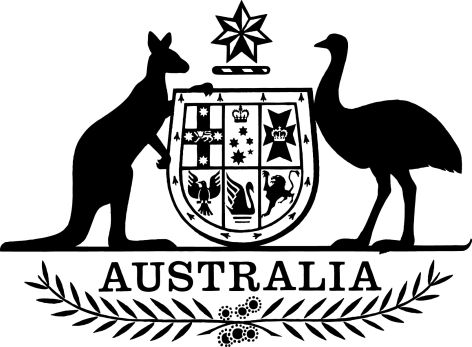 Child Care Subsidy Amendment (Additional Child Care Subsidy) Minister’s Rules 2023I, Jason Clare, Minister for Education, make the following rules.Dated 4 October 2023				Jason ClareMinister for EducationContents1  Name	12  Commencement	13  Authority	14  Schedules	1Schedule 1—Amendments	2Child Care Subsidy Minister’s Rules 2017	21  Name		This instrument is the Child Care Subsidy Amendment (Additional Child Care Subsidy) Minister’s Rules 2023.2  Commencement		This instrument commences on 16 October 2023.3  Authority		This instrument is made under subsection 85GB(1) of the A New Tax System (Family Assistance) Act 1999.4  Schedules		Each instrument that is specified in a Schedule to this instrument is amended or repealed as set out in the applicable items in the Schedule concerned, and any other item in a Schedule to this instrument has effect according to its terms.Schedule 1—AmendmentsChild Care Subsidy Minister’s Rules 20171  Paragraph 11A(b)After “the individual”, insert “or their”.2  After paragraph 11A(c)Insert:	(ca)	the child is in a formal foster care arrangement (within the meaning of section 8E of these Rules);3  At the end of section 11AAdd:	; (e)	the eligible individual, their partner or the child is homeless;	(f)	the eligible individual, their partner or the child is affected by the harmful use of alcohol or another drug.